Welcome to Year 3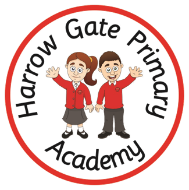 Your child is going to be in 3AA. We can’t wait to get to meet you! The school door opens at  8:45 am           The end of the school day is 3:10 pm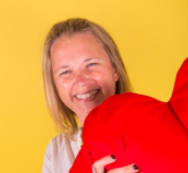 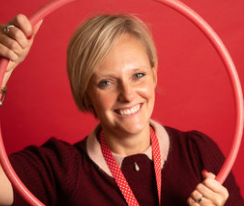             Mrs Galt- Principal                                   Mrs Holloway – Vice Principal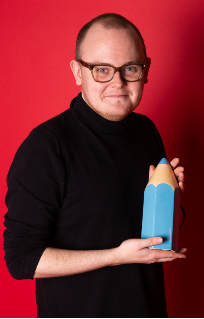 My new teacher is Mr Amos.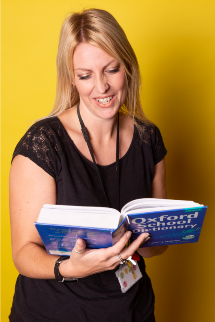 The teaching assistant in 3AA is Mrs Carter.Other adults that work in year 3 are…Mrs Pavey (yr 3 teacher)                 Miss Chilvers (year 3 TA)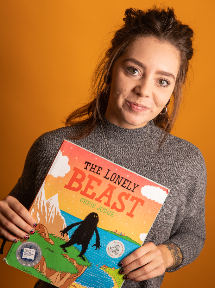 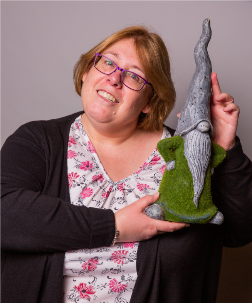 Other adults that work in year 3 are…Mrs Pavey (yr 3 teacher)                 Miss Chilvers (year 3 TA)The door into school.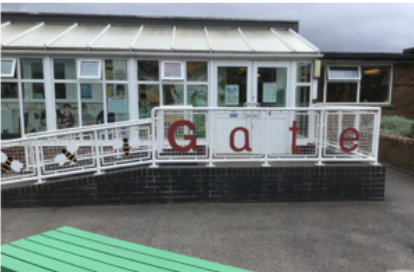 I will hang my coat here.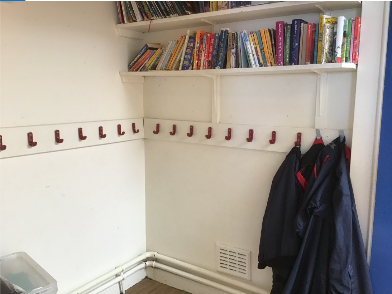 This is my new classroom.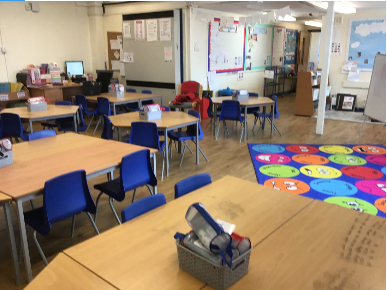 This is my playground.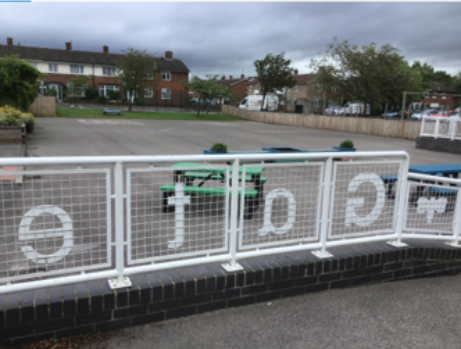 